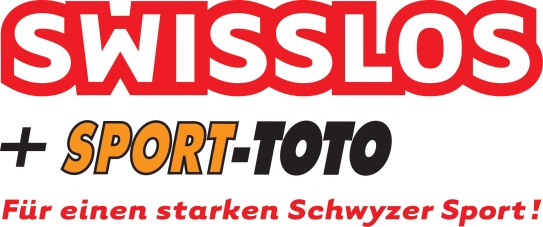 ZeitFeld 3Feld 3Feld 316.0031-3216.2035-3616.4032-3317.0017.2032-3417.4035-3118.0036-3218.2031-3318.4035-3719.0032-3519.2019.4036-3120.0034-37Damen / Schüler Gruppe 31   Die 25 jährigen32   Volley Oldies 133   di Anderä34   Volley Plausch 1 Muotathal35   Volley Oldies 236   Allianz 2.037   Team VolleyballZeitFeld 4Feld 4Feld 416.0033-3416.2037-3116.4034-3517.0036-3717.2017.4034-3618.0037-3318.2018.4031-3419.0033-3619.2032-3719.4033-3520.00